09- 13 listopadZajęcia Ruchowe Z Elementami Integracji Sensorycznej        Dzień dobry! Witam Państwa serdecznie. Ze względu na to, że nie możemy spotkać się na zajęciach  w szkole, przesyłam na ten tydzień kilka propozycji ćwiczeń dla Państwa dzieci. Oczywiście ćwiczenia wykonujemy w miarę możliwości dziecka i możemy wybrać te ćwiczenia które Państwo, są w stanie z dzieckiem zrealizować. Powodzenia!Cel: Usprawnianie MOTORYKI MAŁEJ.Zabawy i ćwiczenia rozwijające zmysł dotykuPRZELEWANIE WODY Tę zabawę proponuję wykonać w łazience ;) Proszę postawić przed dzieckiem dwa pojemniki. Jeden napełnić wodą (raz ciepłą następnym razem zimną). Zadaniem dziecka jest przetransportować wodę do pustego pojemnika za pomocą np. gąbki poprzez nasączanie jej wodą, a następnie jej wyciskanie.Zabawa z wodą : przelewanie wody bezpośrednio z pojemnika do pojemnika lub za pomocą dużej łyżki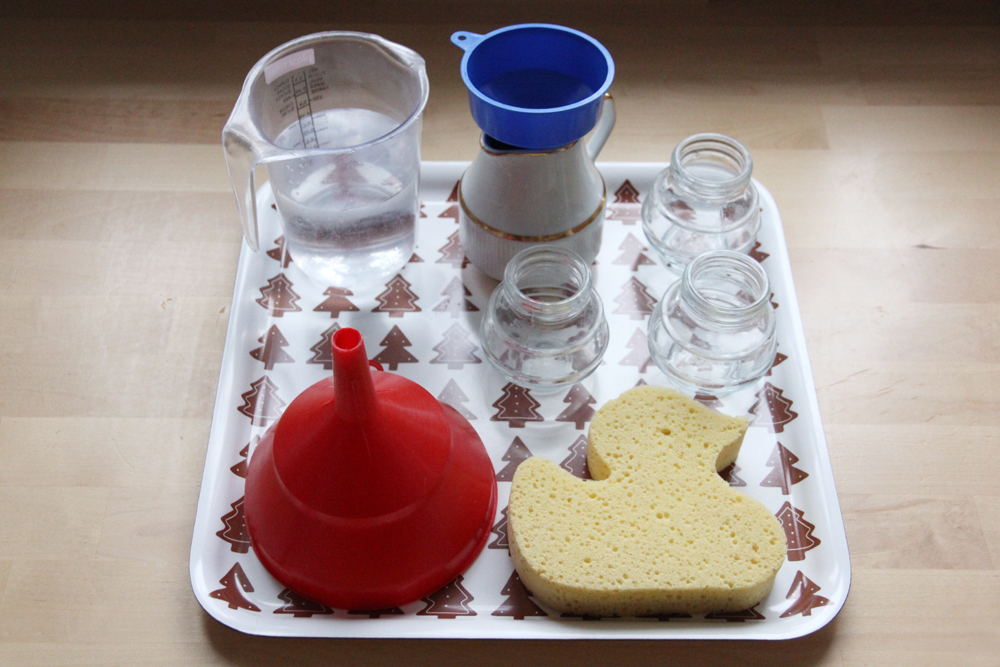 PIANKOWA ZABAWA:Odrobinę piany do golenia wyciskamy na np. tacka plastikowa. Następnie możemy użyć jeżeli posiadamy barwnik spożywczy (lub woda zabarwiona bibułą)  i wyciskamy minimalną ilość na naszą piankę, a teraz zanurzamy rączki i możemy narysować/ napisać co chcemy (np. figury geometryczne, litery itd)…Można użyć wzoru.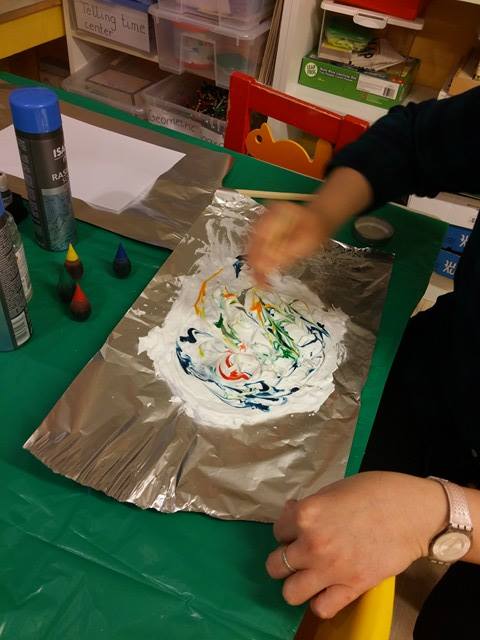 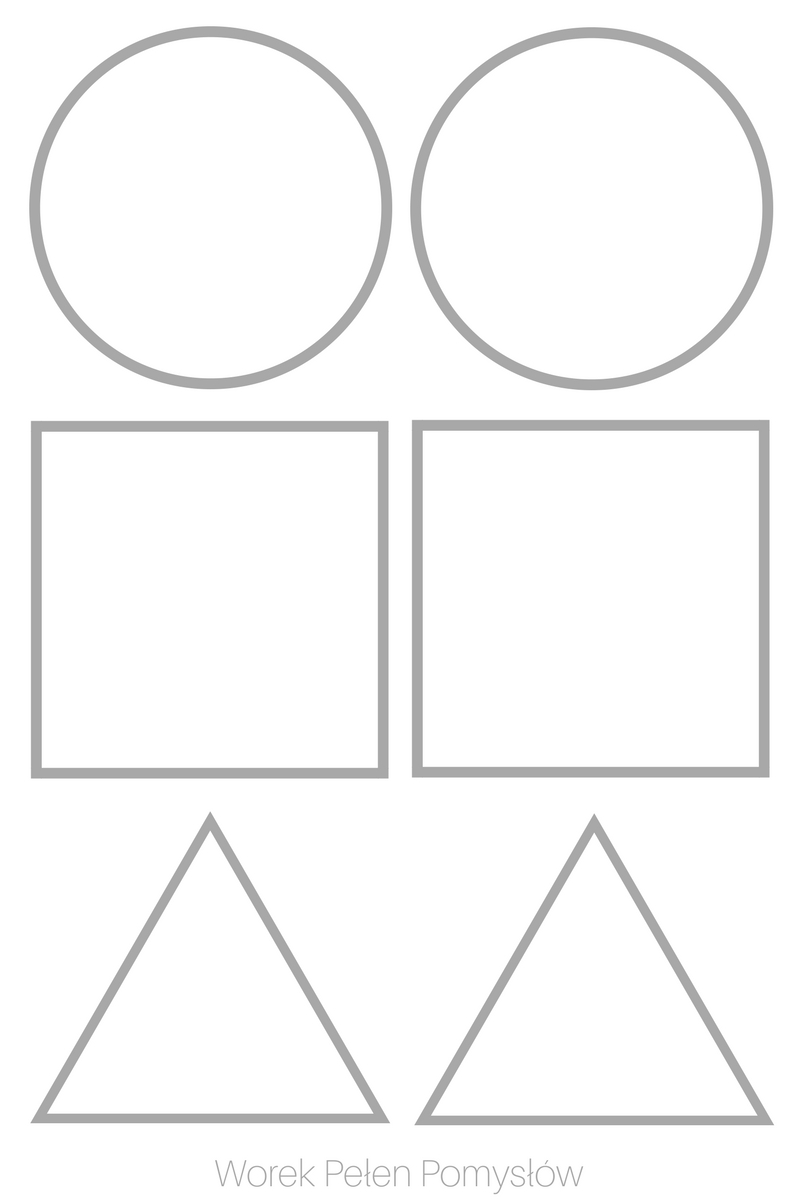 Proszę włożyć jeden przedmiot do poszewki. Drugi identyczny proszę położyć na stole przed dzieckiem. Następnie proszę, aby dziecko włożyło rękę do poszewki, nie zaglądając do środka, a następnie nazwało przedmiot, którego dotyka lub żeby go wskazało. Druga wersja: Do poszewki proszę włożyć wszystkie przedmioty. Zadaniem dziecka jest odgadnąć nazwać przedmioty bez podpowiedzi wzrokowych np.:poszewka na poduszkę,dwie małe identyczne maskotki,dwie małe identyczne piłki,dwa identyczne klocki.Zapraszam na masaż dla chętnych. PajączekWspinał się pajączek po rynnie,  (wędrujemy palcami od dołu ku górze po plecach dziecka)Spadł wielki deszcz i zmył pajączka, (rozkładamy na plecach płasko obie dłonie i szybko przesuwamy je w dół)Zaświeciło słoneczko, (masujemy plecy ruchem okrężnym)Wysuszyło pajączka, rynnę i… (masujemy tak długo, aż poczujemy ciepło)Wspinał się pajączek po rynnie… (zaczynamy od początku)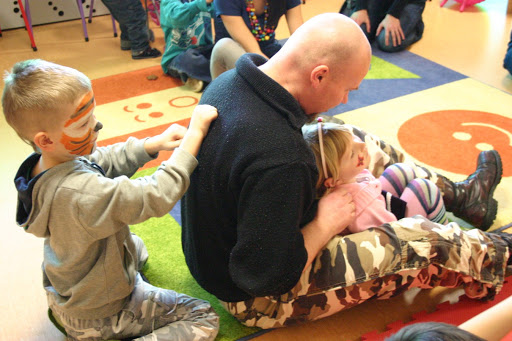 A teraz trochę aktywności ruchowej: proszę żeby dzieci posłuchały i zaśpiewały wybraną piosenki i spróbowały utrwalić orientację przestrzenną/ utrwalamy części ciała, podaje link: https://www.youtube.com/watch?v=30BVfTvlsrE     Piosenka dziecięca Głowa ramiona kolana pięty BZYK.tvNa koniec wykonamy kartę pracy, przyklejamy tylko oczy, nos, uszy i usta 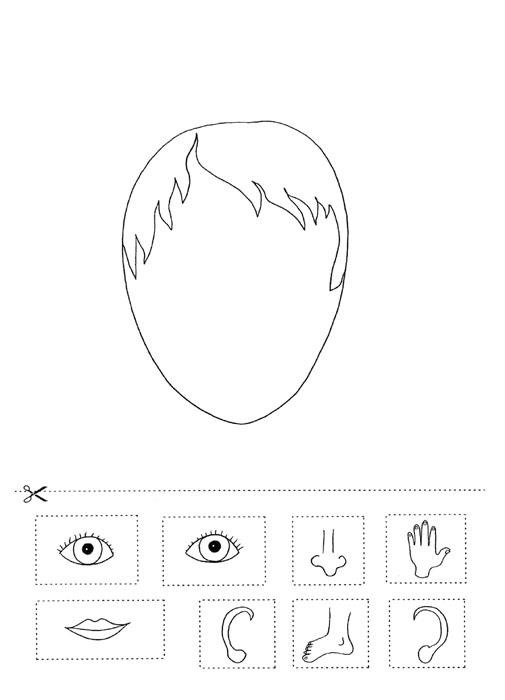 To już wszystko na dziś. Czas na zasłużony odpoczynek  ;)Pozdrawiam serdecznieKatarzyna Dębska